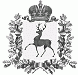 АДМИНИСТРАЦИЯ ШАРАНГСКОГО МУНИЦИПАЛЬНОГО РАЙОНАНИЖЕГОРОДСКОЙ ОБЛАСТИРАСПОРЯЖЕНИЕот 03.09.2021	N 60О поддержании необходимого температурного режима в бюджетных организациях социальной сферы Шарангского муниципального районаВ соответствии с Федеральным законом от 06.10.2003 г. № 131-ФЗ «Об общих принципах организации местного самоуправления в Российской Федерации», в целях создания в образовательных организациях Шарангкого муниципального района и МБУ ДО Шарангской детской школы искусств температурного режима, соответствующего установленным нормативам для сохранения здоровья обучающихся разрешить теплоснабжающим организациям и образовательным организациям Шарангского муниципального района, на балансе которых стоят котельные, с 06.09.2021 года частичную подачу тепла.Глава местного самоуправления	 Д.О.Ожиганов